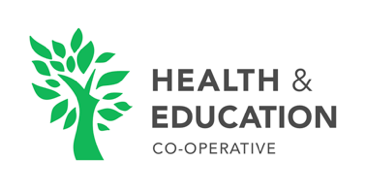 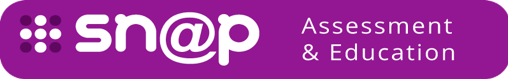 EDUCATION RESOURCES – DEVELOPMENT OPPORTUNITIESThe Health and Education Co-operative Ltd creates health focussed resources for our member universities to use. These include:Sn@p, a numeracy assessment and development toolPreparing to Prescribe, a Medicines Management and Pharmacology resource for undergraduate Nursing, MSc, NAs NMP, a resource for PG studentsOnline exam invigilation tool, for controlled formative and summative assessments onineMembership universities have co-created and co-own all the above. Your health faculty Dean sits on the Board of the HE Co-operative.Role 1: Education Resource Content Lead – Health student focusSecondment Opportunity – from within a member universityThis role will be responsible for evaluating the existing portfolio of resources, making recommendations and actioning developments to enhance the content and quality of the resources.You will also be responsible for working on and identifying new shared resource opportunities. This will require bringing together cross university teams of academic contributors and facilitating their involvement in creating new content, as well as contributing to some content development if in your area of expertise. Click her to view an example.You will also be responsible for managing the contributions of contractors brought in to update and write new content for the resources. As well as for liaising with the web development and system support team in order to implement new content.This opportunity is ideal for a lecturer enthusiastic about creating high quality and engaging content for students. Someone happy to think ahead about future resource requirements of health care students. In this role you will have a real opportunity to enhance the learning experience of students, as well as to explore the appropriateness of new technologies.Given the evolution of online learning, this is an increasingly important space for universities, so this will be a progressive career move for the right person. We offer an environment for a self-starter to flourish in. This is a role that really has the opportunity to make an impact and could be extended depending on the initial outcome of the work. Salary: Grade 8, 0.3 – 1 FTE We are flexible over the number of days worked per week; however, we have a fixed budget initially, therefore the duration of the secondment will depend on FTE worked. For example: 1 FTE for 3 months, 0.5 FTE for 6 months, 0.3 FTE for up to 10 months.Location: From existing place of work or home (however, there is an option if based near Carlisle, to work from the shared office space ‘The Guild’). Team: We are a small, skilled and enthusiastic virtual team, all contributing significantly to the success of the organisation. Deadline for applications: 15th January 22For an informal chat, call Jo on 07703130393 or email joanna.tate@hecooperative.co.uk To apply email your CV and a covering letter to: joanna.tate@hecooperative.co.uk 